NATIONAL TRAINING OF TRAINERS (TOT) WORKSHOP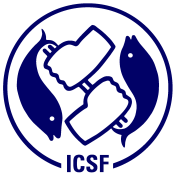 ON THE SSF GUIDELINES13-15 October 2022Asha Nivas, ChennaiList of ParticipantsFISHWORKER ORGANISATIONSANDAMAN AND NICOBAR ISLANDSMr. S U Maheswar RaoLife Member of Fishermen Welfare AssociationAndaman and Nicobar Islands Email: raomaheswar2@gmail.comANDHRA PRADESHMr. K Rahaman ThotungalAndhra Pradesh Traditional Fishermen UnionNo.2-5-229, Fishermen Colony, Sector-9, AppugarVisakhapatnam - 530017ANDHRA PRADESH Mobile: 8919427877Email:tfwufishworkers@gmail.comMr. Debasish PalGeneral SecretaryDemocratic Traditional Fisher’s Workers ForumDoor No.2-60-66 Saikrishna NagarNear Sambhunagar FlyoverAlcott Gardens, RajamundryEast Godavari District – 533101ANDHRA PRADESHMobile: 8555809779Email: deamra3108@gmail.comGUJARATMr. Usmangani SherasiyaSecretary National Fishworkers Forum (NFF)Kankot, Tal. WankanerMorbi - 363641GUJARATMobile: 91 9427443976Email: usmantabu@gmaiI.comKERALAMr. Anto EliasKerala Swathanthra Matsyathozhilali FederationNeerajam Valiaveli POTrivandram - 695021KERALAMobile: 9526208252Mr. Jackson PollayilState PresidentKerala Swathanthra Matsyathozhilali FederationAlapuzha, KERALAMobile: 9349447166Email: jacksonpollayil@gmail.comMs. Jenet CleetusKerala Swatantra Matsyathozhilali FederationThyvilakam HouseVeliyaveli P.OThiruvananthapuram - 695 021 KERALAMobile: 9645381503MAHARASHTRAMr. Anil Anant TandelMs. Jyoti Rajesh MeherExecutive Member, NFFMaharashtra Machhimar Kruti Samiti (MMKS)1/11 Ramkrushna Garden, Behind Philia HospitalPalghar Tembhode RoadPalghar (W) – 401405MAHARASHTRAMobile: 7248988858Email: jyoti.meher@gmail.comMr. Kiran Maha Deo KoliMumbai Dist. PresidentMaharashtra Machimar Kruti Samitee1st Floor, Madhala Pada,Nava Nagar Road, Near Mutton Shop,Madh Koliwada,Malad (West),Mumbai - 400 061MAHARASHTRAMobile: 097022 65813Email: kiran.koli13@yahoo.inMr. Leo Colaco Interim Chairman, NFFExecutive PresidentMaharashtra Machhimar Kruti SamiteeColaco Villa, Devtalao - UttanBhayander (W)Thane - 401106MAHARASHTRAMobile: 098923 37419/91 7045277475/ 098924 18083Email: leocolaco@gmail.comMs. Purnima Meher Vice PresidentMaharashtra Macchimar Kruti SamiteeAt Wadarai VillagePost- K. Mahim,Palaghar - 401 404MAHARASHTRATel: 025 25628036Mobile: 098928 38203Email: purnima.meher@yahoo.comMs. Ujwala Jaykisan PatilC/O Jayprakash Narayan DandekarMaharashtra Macchimar Kruti Samit A/401, Sagar Samrat, Mahim CausewayMahim West Mumbai - 400 016 MAHARASHTRAMobile: 9867111543Email: ujwalajpatil@gmail.comEmail: ujwala.j.patil@gmail.comMr. Nandakumar Waman PawarSagarshakti, Marine Conservation Wing of Vanashakti3rd floor, MD Kini, Nahur, Bhandup village (east), Mumbai - 400042MAHARASHTRAMobile: 9819831683Email: mangrovewarrior@gmail.comMr. Ramesh Bhaskar KoliHanuman KoliwadaN.S Karanja, Uran Raigarh -400704MAHARASHTRAMobile: 9869486762Ms. Rajeshree Vijay NakhwaDaryavardi Mahila SanghDhulaji House, Building No: 9 Second FloorNear khandoba TempalColaba KoliwadaMumbai - 400005MAHARASHTRAMobile: 7738625008ODISHAMr Alleya, K.SecretaryOdisha Traditional Fishworkers’ Union (OTFWU)At: Sana ArjapaliP O: Bada Arjapali (via -matikhalo)Ganjam - 761 045ODISHAMobile: 06811 262 286/06811 254 314Mobile: 094370-69286/ 089086 05912Email: otfwuorissa@gmail.com / alleyya.fishermen.kanda9@gmail.comMs. Parbati AOdisha Traditional Fishworkers’ Union (OTFWU)Sana ArjapaliP O:Bada Arjapali (via -matikhalo)Ganjam -761 045ODISHAMobile: 097766 56783Email: otfwuorissa@gmail.comTAMIL NADUMr. A PalsamyRamnad District Fishworkers Trade UnionNo 7, North Street,SVM, Petrol BunkVelipattnamRamanathapuram - 623 504TAMIL NADUMobile: 094423 22393/097870 50998Email: rfturamnad@yahoo.co.inMs. Juliet TheresitaCentre for Community Services,No.8, Nadar street, Tutucorin,TAMILNADUMobile: 985147893/7092598179Email: ccs244@gmail.comEmail: julet.ileap@gmail.comWEST BENGALMr. Debasis ShyamalVice PresidentDakshinbanga Matsyajibi Forum (DMF)Jalal Khan Barh, Contai, East Midnapore - 721 401WEST BENGALMobile: 099336 02808Email: debasis.shyamal@gmail.comEmail: Dmfwestbengal@gmail.comEmail: kmkmu@rediffmail.comMr. Pradip ChatterjeeDakshinbanga Matsyajibi Forum (DMF)20/4 SIL LaneKolkata - 700 015WEST BENGALTel: 33 2328 3989 Mobile: 98744 32773Email: pradipdisha@gmail.comMs. Shilpa Nandy      Dakshinbanga Matsyajibi Forum (DMF)C/o. Subhajit GhoshKhudiram Bose Central College 104 Rastraguru Avenue, NagerbazarKolkata - 700 028WEST BENGALMobile: 9674186887 / 9007299124Email: shilpanandy@yahoo.co.inCIVIL SOCIETY ORGANIZATIONSANDHRA PRADESHMr. Arjilli DasuExecutive SecretaryDistrict Fishermen’s Welfare Association14-8-27/1ABhanojithota, B.C.RoadGajuwakaVisakhapatnam - 530 026ANDHRA PRADESHTel : 0891 2701 228Mobile: 098498 07388Email: arjillidas@rediffmail.comMr. Surada RajaraoFISHCON-APVisakhapatnam- 530 026 ANDHRA PRADESH Mobile: 9989895434Email: fishcon777@gmail.comGUJARATMr. Bharat PatelGeneral SecretaryMachimar Adhikar Sangharsh SangathanP.O. Bhadreshwar,Village BhadreshwarMundra TalukKutch District - 370 411GUJARATTel No: 02838 282 445Cell No: 094264 69803Email: bharatp1977@gmail.comEmail: bharat_setu@rediffmail.comKERALAMs. Ashly G SSelf Employed Women's AssociationMispah, Meppukada MalayinkeezhuTrivandram - 695571KERALAMobile: 8075905312Email: ashlygs@gmail.comMs. Febi D AProject Manager Vrutti Livelihood Impact PartnersNikunjam, RC StreetNeyyattinkara P.O.Trivandrum - 695121KERALAMobile: 8921361994Email: febi@catalysts.orgMAHARASHTRAMs. Madhuri Vignesh Patil5th Floor,Room No.501, Sankalp Soc,Pratiksha Nagar,Sion,Mumbai – 400022MAHARASHTRAMobile: 09773789210/09892143242/8850482689Email: madhuri.shivkar@gmail.comTAMIL NADUMr. Arunkumar A.S.Reseach VolunteerROSA (Research Organisation for Social Advancement)No: 11, 12th Cross Street, Barkath NagarKottakuppam, Vannur, Villupuram - 605104TAMIL NADUTel: 9445201824Email: akred04@gmail.comMr. Anto Asirvatham. DProgram Coordinator, FishMARCNo.1/1, B flat, first floor23rd cross street, 4th AvenueIndiranagar AdyarTAMIL NADUMobile: 9940229470Email: antoasirvatham@gmail.comMs. Indumathi Law Trust124/2, Amman Kovil StreetAnnappanpettaiAndarmullipallamCuddalore – 608801TAMIL NADUMobile: 9003794592Ms. VanajaThe Sector Head, Gender, SNEHA30, Kariangudi Chetty StreetVelippalayamNagapattinam - 611 00 ITAMIL NADUTel: 04365 248622 Mobile: 94433 1673Mr. SaravananCoastal Resource Center92, 3rd Cross Street Thiruvalluvar Nagar Besant NagarChennai – 600 090TAMIL NADUTel: 044 24465401Mobile: 9176331717 Email: saravanan1950@gmail.comMs. Pooja KumarCoastal Resource Center92, 3rd Cross Street Thiruvalluvar NagarBesant NagarChennai – 600 090 TAMIL NADUTel: +91 9791122180Email: mailpoojakumar@gmail.comMs. Madhuri MondalProgramme Officer Dakshin FoundationGreen Park Residency Raghavendra Colony KondapurHyderabad, 500084TELANGANAMobile: 917730063111Email: madhuri.mondal@dakshin.orgINTERGOVERNMENTAL ORGANISATIONMr. P. KrishnanDirector, Bay of Bengal Programme Inter-Governmental Organisation91, Saint Mary’s Road AbhiramapuramChennai - 600 018TAMIL NADUEmail: krishnanars@bobpigo.orgMr Rajdeep MukherjeeBay of Bengal Programme Inter-Governmental Organisation91, Saint Mary’s Road AbhiramapuramChennai - 600 018TAMIL NADUEmail: rmukherjee@bobpigo.orgOTHERSMr. Sandeep, P.Assistant Professor (In service Ph.D. )Central Institute of Fisheries Education- ICAR - MumbaiNo.1- 128/5RamanayapettaKakinadaEast Godavari - 533353ANDHRA PRADESHMobile: 8185039772Email: sandeepcife@gmail.comINTERPRETERSMr. Mohammed Siddique SheikhKasba Mohalla, Mougal StreetAt & Po OLPADSurat - 394540GUJARAT Mobile: 09825546017Email: mshsheikh@gmail.comMr. A. J. VijayanMaithri, 41 Asha Nagar Trivandrum – 695008KERALATel: 04712460081Mobile: 9847250043Email: vijayanaj@hotmail.comMs. Ashwini JogB-1102, Kohinoor TowerBal Govinddas MargDadar WestMumbai – 400028MAHARASHTRATel (R): 91-22-24317879Mobile: 919920355217Email: ashwinijog1808@gmail.comMr. Sudhansu Sekhar Deo2c/167, CDACuttack – 753014ODISHAMobile: 9937172630Email: sudhansudeo1@gmail.comMs. Krithika Srinivasan52A, Thendral streetVandimeduVillupuram - 605602Phone: +91 9791328873E-mail: krithikasrinivasann@gmail.comMs. Lakshmi Priyanka. BTELANGANATel: 91 62812 24272Email: lakshmipriyanka@.nls.ac.inRESOURCE PERSONSKERALAMr. TV SathianandanRetired Principal Scientist & Head Fisheries Resource Assessment DivisionCentral Marine Fisheries Research InstituteNorth P.O Abraham Madamakkal Road Ernakulam AyyappankavuKochi - 682018KERALAMobile: 7200022297Email: tvsedpl@gmail.comMr. John KurienBN-284, ThanalMahila Samajam LaneBapujinagarTrivandrum - 695 011KERALATel: 0471 2446 989Mobile: 81292 98407Email: kurien.john@gmail.comMr. K. Sunil MohamedRetired Principal Scientist & Head Molluscan Fisheries DivisionCentral Marine Fisheries Research InstituteNorth P.O Abraham Madamakkal Road Ernakulam AyyappankavuKochi - 682018KERALATel: 0484 2394 794Mobile: 94470 56559Email: ksmohamed@gmail.comNEW DELHIMs. Kanchi KohliSenior ResearcherCentre for Policy ResearchDharam Marg, ChanakyapuriNew Delhi - 110 021NEW DELHIMobile: 098119 03112Email: kanchikohli@gmail.comMs. Manju MenonSenior FellowCentre for Policy ResearchDharam Marg, ChanakyapuriNew Delhi - 110 021NEW DELHIEmail: manjumenon1975@gmail.comMAHARASHTRAMr. PS AnanthanPrincipal ScientistSocial Sciences DivisionICAR-CIFEVersovaMumbai – 400061MAHARASHTRATel: 22-26361446/7/8. Extn. 219Mobile: 7021887439Email: ananthan@cife.edu.inMr. Vedant KatkarAdvocate High Court (Mumbai) Executive Secretary, Worli Koli Samaj Vividh Karyakari Sahakari Society LtdLegal Adviser on Koli Samaj and Estate Committee No. 307, Opp Mehta Manohar Worli Village Mumbai - 400030MAHARASHTRAMobile: 9819783977 Email: vedant_katkar@rediffmail.comTAMIL NADUMs. D. Nagasaila Advocate Madras high Court Hussaina Manzil III Floor, 255 (Old No. 123)Angappa Naicken Street Chennai - 600 001 TAMIL NADU Tel: 2535 2459 Mobile: 94442 31497 Email: rightstn@gmail.com Mr. Sebastian MathewExecutive Trustee, ICSFNo: 22, First FloorVenkatrathinam Nagar Adyar Chennai - 600 020TAMIL NADUE-mail: icsf@icsf.netTel: +91 4424451216Mr. V. VivekanandanTrustee, ICSFNo: 22, First FloorVenkatrathinam Nagar Adyar Chennai - 600 020TAMIL NADUE-mail: icsf@icsf.netTel: +91 4424451216PHOTOGRAPHER/VIDEOGRAPHERMr. Karthik Kumar JFounder & CEO, YR MediaTAMIL NADUMobile: 91-8939259262\91-9342598057Website: https://yrmedia.in/TRAINERMs. Sarita FernandesManaging Trustee and Director of ProjectsO.C.E.A.N & Goa Sea Turtle TrustUNOC (Leadership and Innovation) 2022 Delegate – IndiaGOAMobile: 9819572544Email: saritaf.ocean@gmail.comDOCUMENTATIONMs. AhanalakshmiH302, The Metrozone44, Pillayar Koil StreetAnna NagarChennai - 600040TAMIL NADUCell: 9840740404Email: ahanalakshmi@gmail.comICSF SecretariatMs. Ganga DeviNo: 22, First FloorVenkatrathinam NagarAdyar Chennai - 600 020TAMIL NADUTel: 91-44-24451216Fax: 91-44-24450216E-mail: icsf@icsf.netMs. ManjulaNo: 22, First FloorVenkatrathinam NagarAdyarChennai - 600 020TAMIL NADUTel: 91-44-24451216Fax: 91-44-24450216E-mail: icsf@icsf.netMs. Nivedita ShridharNo: 22, First Floor Venkatrathinam NagarAdyarChennai - 600 020TAMIL NADUTel: 91-44-24451216Fax: 91-44-24450216E-mail: icsf@icsf.netMs. SangeethaNo: 22, First Floor Venkatrathinam NagarAdyarChennai - 600 020TAMIL NADUTel: 91-44-24451216Fax: 91-44-24450216E-mail: icsf@icsf.netMs. Sivaja NairNo: 22, First Floor Venkatrathinam NagarAdyarChennai - 600 020TAMIL NADUTel: 91-44-24451216Fax: 91-44-24450216E-mail: icsf@icsf.netMr. N.VenugopalanNo: 22, First Floor Venkatrathinam NagarAdyar Chennai - 600 020Tamil NaduTel: 91-44-24451216Fax: 91-44-24450216E-mail: icsf@icsf.netMs. Vijaya Bharti. PNo: 22, First FloorVenkatrathinam NagarAdyarChennai - 600 020TAMIL NADUTel: 91-44-24451216E-mail: icsf@icsf.netMr. M. Sathish KumarNo. 4/567B 12th Street J.J. Nagar ThirusulamChennai - 600 043 TAMIL NADUMobile: 9940557507Email: tnhgsathish@gmail.com